A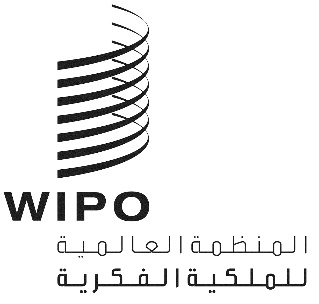 A/58/3 Rev.الأصل: بالإنكليزيةالتاريخ: 31 أغسطس 2018جمعيات الدول الأعضاء في الويبوسلسلة الاجتماعات الثامنة والخمسونجنيف، من 24 سبتمبر إلى 2 أكتوبر 2018قبول المراقبينوثيقة من إعداد الأمانةتتضمن الوثيقة A/58/INF/1 قائمة المراقبين الذين قُبلوا لحضور سلسلة الاجتماعات الثامنة والخمسين لجمعيات الدول الأعضاء في الويبو والاتحادات التي تديرها الويبو ("جمعيات الويبو").وعند قبول مراقب لحضور اجتماعات الجمعيات، فإنه يُدعى أيضا لحضور اجتماعات اللجان والأفرقة العاملة وسائر الهيئات الفرعية للجمعيات بالصفة ذاتها إذا كان الموضوع الذي تتناوله يهمّه بصورة مباشرة.واتُخذت القرارات المتعلقة بقبول المراقبين لحضور اجتماعات بعض الجمعيات، آخر مرّة، خلال السلسلة السابعة والخمسين لاجتماعات جمعيات الدول الأعضاء في الويبو المنعقدة في الفترة من 2 إلى 11 أكتوبر 2017 (الفقرات من 25 إلى 28 من الوثيقة A/57/12).ومنذ ذلك الحين، تلقى المدير العام الطلبات والمعلومات اللازمة من كل منظمة من المنظمات التالية أسماؤها لحضور اجتماعات الجمعيات بصفة مراقب:المنظمات الدولية غير الحكوميةاتحاد جمعيات أصحاب الحقوق في أوروبا وآسيا (CRSEA)؛والمجلس الأوروبي4iP، منظمة غير هادفة للربح (مجلس4iP ).المنظمات الوطنية غير الحكوميةرابطة المختصين في الملكية الفكرية لكوت ديفوار (A.S.P.I.C.I.)؛ومركز البحث والترويج في مجال القانون (CRPD)؛والمعهد الكوري لمعلومات البراءات (KIPI)؛والأكاديمية الوطنية للمخترعين (NAI)؛ومتحف مشاهير المخترعين الوطنيين (NIHF).وترد في مرفقات هذه الوثيقة أوصاف موجزة لكل من الكيانات المشار إليها أعلاه – أهدافها وهيكلها وعضويتها.إن جمعيات الويبو مدعوة، كلّ فيما يعنيه، إلى اتخاذ قرار بشأن طلبات الحصول على صفة مراقب المقدمة من الكيانات الواردة أسماؤها في الفقرة 4 من الوثيقة A/58/3 Rev..]يلي ذلك المرفقان[مواصفات المنظمات الدولية غير الحكومية (بالاستناد إلى المعلومات الواردة من المنظمات المذكورة)اتحاد جمعيات أصحاب الحقوق في أوروبا وآسيا (CRSEA)المقر الرئيسي: أسس الاتحاد عام 2017 ويقع مقره الرئيسي في موسكو، الاتحاد الروسي.الأهداف: أُسس الاتحاد من قبل 11 منظمة للإدارة الجماعية وحماية حق المؤلف من أجل تمثيل وحماية مصالحها المشتركة. ويقوم أعضاء الاتحاد بإدارة حق المؤلف والحقوق المجاورة داخل إقليم الجماعة الاقتصادية الأوروبية - الآسيوية، وفي الدول الأعضاء في كومنولث الدول المستقلة، وبلدان مجموعة بريكس.الهيكل التنظيمي: تمثل الجمعية العامة أعلى هيئة في الاتحاد. أمّا المكتب، فهو يمثل الهيئة الإدارية الجماعية التي تُدير المنظمة خلال الفترات ما بين اجتماعات الجمعية العامة. والهيئة التنفيذية الوحيدة للاتحاد هي الأمانة العامة، التي تُعيّنها الجمعية العامة. ولجنة التدقيق هي هيئة جماعية تشرف على الأعمال المالية والأنشطة القانونية للاتحاد.العضوية: أعضاء الاتحاد الذي يبلغ عددهم 11 عضواً هم كيانات قانونية من أرمينيا وأذربيجان وبيلاروس وكازاخستان وقيرغيزستان والاتحاد الروسي.المجلس الأوروبي4iP، منظمة غير هادفة للربح (4iP Council)المقر الرئيسي: أسس المجلس عام 2017 ويقع مقره الرئيسي في بروكسل، بلجيكا.الأهداف: إنّ هدف المجلس الرئيسي هو تعميق الفهم لدى أصحاب المصالح، بمن فيهم الجمهور العام وواضعوا السياسات وقطاع الصناعة، بالدور المركزي الذي تضّطلع به حقوق الملكية الفكرية في تعزيز الاستثمار والابتكار والنمو.الهيكل التنظيمي: الهيئات الرئاسية للمجلس هي الجمعية العامة ومجلس الإدارة (المعروف بالمجلس التنفيذي) واللجنة الاستشارية. ويتألف المجلس التنفيذي من رئيس ونائبه وأمين خزانة وعضوين آخرين في المجلس.العضوية: تشمل العضوية في المجلس 13 شركة من بلجيكا وفنلندا وفرنسا وألمانيا واليونان والسويد وسويسرا والمملكة المتحدة والولايات المتحدة الأمريكية.]يلي ذلك المرفق الثاني[مواصفات المنظمات الوطنية غير الحكومية (بالاستناد إلى المعلومات الواردة من المنظمات المذكورة)رابطة المختصين في الملكية الفكرية لكوت ديفوار (A.S.P.I.C.I.) المقر الرئيسي: أسست الرابطة عام 2016 ويقع مقرها الرئيسي في أبيدجان، كوت ديفوار.الأهداف: تسعى الرابطة إلى بلوغ جملة أهداف من بينها تعزيز الملكية الفكرية، لا سيما في كوت ديفوار، والمشاركة في وضع وتنفيذ استراتيجيات لتطوير الملكية الفكرية.الهيكل التنظيمي: الهيئات الرئاسية للرابطة هي الجمعية العامة والمكتب التنفيذي ولجنة التدقيق. أمّا الهيئة الرئاسية الأساسية فهي الجمعية العامة. ويتألف المكتب التنفيذي أساساً من رئيس ونائبه وأمين عام وأمين خزانة.العضوية: مركز البحث والترويج في مجال القانون (CRPD)المقر الرئيسي: أسس المركز عام 2002 ويقع مقره الرئيسي في مبوجي-مايي، جمهورية الكونغو الديموقراطية.الأهداف: من بين الأهداف التي ينشدها المركز، إجراء أبحاث في مجال قوانين الملكية الفكرية لجمهورية الكونغو الديموقراطية، من أجل الترويج لمفهوم الملكية الفكرية بين الجمهور العام واقتراح إصلاحات قانونية فيما يخص قانون الملكية الفكرية على السلطات العامة.الهيكل التنظيمي: إن الهيئة العليا للمركز هي الجمعية العامة. وهي تُعين مجلس الإدارة الذي يُدير المنظمة، وهو يتألف من خمسة أعضاء على الأقل. أماّ الأمانة التنفيذية، فهي الهيئة التنفيذية للمركز، ويمكنها تمثيل المنظمة أمام أطراف أخرى. ويُشرف مجلس مراجعي الحسابات على الشؤون المالية للمركز.العضوية: تتكون العضوية في المركز حالياً من 12 عضواً من الأفراد.المعهد الكوري لمعلومات البراءات (KIPI)المقر الرئيسي: أسس المعهد عام 2001 ويقع مقرّه الرئيسي في مدينة دايجون، جمهورية كوريا.الأهداف: إنّ هدف المعهد هو المساهمة في الابتكار في مجال التكنولوجيا الصناعية والتنمية الاقتصادية الوطنية من خلال تطوير نظام متقدم لأتمتة الملكية الصناعية وتعزيز المعلومات بشأن الملكية الفكرية في جمهورية كوريا.الهيكل التنظيمي: الهيئة الرئاسية للمعهد هي مجلس الأمناء الذي يتألف من 14 عضواً، بما في ذلك رئيس مجلس ورئيس أعضاء وأمناء دائمون وأمناء تلقائيون.العضوية: المعهد هو منظمة من غير عضوية.الأكاديمية الوطنية للمخترعين (NAI)المقر الرئيسي: أسست الأكاديمية عام 2010 ويقع مقرّها الرئيسي في تامبا، فلوريدا، الولايات المتحدة الأمريكية.الأهداف: أُسّست الأكاديمية لتكريم وتشجيع المخترعين الحاملين لبراءات اختراع صادرة عن مكتب الولايات المتحدة للبراءات والعلامات التجارية، ولتعزيز التكنولوجيا الأكاديمية والابتكار، وتشجيع الإفصاح عن الملكية الفكرية وتعليم الطلبة المبتكرين وتوجيههم، وتجسيد اختراعات أعضائها لفائدة المجتمع.الهيكل التنظيمي: الهيئة الرئاسية الأساسية للأكاديمية هي مجلس الإدارة الذي يتألف من تسعة أعضاء، بما في ذلك رئيس ونائبه وأمين خزانة وغيرهم. وتنص اللوائح الداخلية للأكاديمية أيضاً على وجود لجنة تنفيذية ومجلس استشاري تنفيذي.العضوية: يتجاوز عدد أعضاء الأكاديمية 000 4 عضواً من المخترعين والزملاء الذين يعملون في أكثر من 250 مؤسسة في 46 ولاية من الولايات المتحدة الأمريكية و15 بلداً.متحف مشاهير المخترعين الوطنيين (NIHF)المقر الرئيسي: أسس المتحف عام 1973 ويقع مقرّه الرئيسي في نورث كانتون، أوهايو، الولايات المتحدة الأمريكية.الأهداف: تتمثل أهداف المتحف في الاعتراف بالمخترعين والاختراعات، وتعزيز الإبداع، ورفد روح الابتكار، وإلهام الجيل المقبل من المخترعين. ويُقدم المتحف برامج تعليمية لطلبة من جميع الأعمار. ويستضيف معرضاً للمشاهير ومتحفاً للملكية الفكرية في ألكساندريا، فرجينيا، الولايات المتحدة الأمريكية.الهيكل التنظيمي: يدير المتحف مجلس إدارة يتكون حالياً من 13 مديراً يديرون ويشرفون على جميع أعمال المتحف وشؤونه.العضوية: لا يضم المتحف أي عضو غير أعضاء مجلس الإدارة.]نهاية المرفق الثاني والوثيقة[